Verslag Kernteam Sportakkoord Bernheze 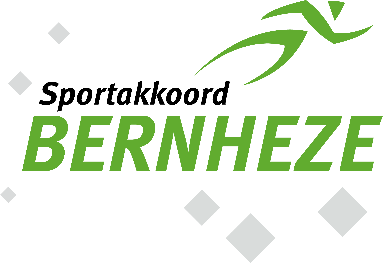 AlgemeenAgendapuntenActiepunten kernteamNaam werkgroep/kernteamKernteamKernteamDatum24-01-202424-01-2024Tijdstip16:00 uur gemeentehuis Heesch16:00 uur gemeentehuis HeeschAanwezig Opening & mededelingenTijdens deze vergadering is M de voorzitter en J de Notulist. Aangezien S niet meer betrokken is bij het kernteam, zal het schema worden aangepast.(Communicatieadviseur Bernheze) sluit vandaag aan bij de vergadering. Samen gaan we afstemmen hoe we Actief Bernheze / Sportakkoord binnen de gemeente beter kunnen promoten en hoe we in de communicatie beter kunnen samenwerken. Hierbij kunnen we denken aan de nieuwsbrief, social media, externe communicatie richting de inwoners. 2. Terugkoppeling vorig overleg + actiepuntenDe actiepunten zijn besproken en aangepast.Hierbij de punten met extra toelichting: Punt 3, aanmoedigingsprijs. Belangrijk dat we dit nog meer kenbaar maken. Organisaties en partijen moeten zien dat ze gestimuleerd worden om in actie te komen. De nieuwsbrief wordt op dit moment gestuurd naar 387 personen in de gemeente Bernheze. Hoe kunnen we dit bereik vergroten? Nogmaals kijken of deze naar alle organisaties worden gestuurd.
Punt 8: fitheidstestenBinnen de GGD is er een personele verschuiving. Wat kan de gemeente op dit moment nog verwachten van de GGD? Op 6 februari hebben we een overleg met Kernteam en GGD over de gang van zaken.Het plan is om de fitheidstesten eerst uit te voeren in Nistelrode, dan Loosbroek en daarna Vorstenbosch. Wat betreft Nistelrode: de datum is al gepland. De KBO en Benu-Apotheek zijn al op de hoogte gebracht. Tstuurt een reminder naar de KBO en geeft een terugkoppeling.Wat belangrijk is om te onthouden / bespreken tijdens de vergaderingen over de fitheidstesten: Hoe bereik je de juiste mensen voor de fitheidstesten? En niet alleen de inwoners waarvan je al weet dat ze gezond zijn. Betrek de huisartsen in de organisatie om deze inwoners extra te stimuleren of om op de fitheidstesten te wijzen. Uiteindelijk stromen deze inwoners ook weer door de beweegactiviteiten.3. Informatie vanuit de werkgroepenHeeschDe werkgroep heeft besloten om tijdens de Jaarlijkse Terugkombijeenkomst een nieuwe datum te prikken voor een vervolgoverleg.Op dit moment zijn er een aantal projecten die lopen: Er wordt dit jaar een gezamenlijke activiteit georganiseerd die zich richt op de jeugd van 12 t/m 18 jaar in Bernheze. Deze activiteit zal gestart worden in Heesch en vervolgens wordt er gekeken of het ook te organiseren is in andere kernen. Het plan is om een escaperoom-ervaring te creëren met verschillende disciplines die inspelen op de trends en ontwikkelingen die momenteel relevant zijn voor de hedendaagse jeugd. Betrokken organisaties zijn: Novadic: Middelengebruik, vapen/roken.GGD: Seksualiteit/soa's.Sportakkoord: Sport en voeding.Boas: Ondermijning.Jongerenwerk: schuldenOpstarten van een clinic op de padelbanen bij tennisvereniging de Broekhoek voor de jeugd in Heesch. Een of twee keer per week.Heeswijk-Dinther / LoosbroekMaandagavond overleg voor een nieuwe editie van de Happen & StappendagZe hebben al een mooi draaiboek liggen. Binnen de organisatie gaan ze kijken welke activiteiten en stappen ze nog moeten ondernemen en wie welke taak op zich gaat nemen. Basketbalvereniging TenderfeetJeugdteam opgericht die iedere vrijdagavond trainen.Er is de mogelijkheid om vier keer gratis deel te nemen aan de lessen. Daarna worden ze lid van de vereniging. T gaat na de vakantie langs om de leden te belonen met een basketbal namens het Sportakkoord.Er is een fanatieke werkgroep (burgerinitiatief) bezig met het realiseren van een beweegplek op het grasveldje achter de Bolderik. De werkgroep is aan het kijken welke subsidies ze los kunnen weken. T en M geven aan dat de werkgroep al aanbieders heeft, gesprekken over financiën met Rabobank, bezig zijn met subsidies, etc.De werkgroep moet deze plannen verder uitwerken en dit communiceren met de gemeente. Hoe zit het met eventuele overlast / hangplekken voor jeugd? Veiligheid is belangrijk. Verder moet er gekeken worden naar waterbergende functies, verkeersontsluiting en onderhoud.Wat komt er nog aan: Meer vrijwilligers verwen Duofietsen; samen met LaverhofNationale buitenspeeldag en buitenlesdag (school + BSO) Communicatie van de gemeente en betrokken buurtverenigingen. Heeft Ons Welzijn hiervoor een contactpersoon? Nieuwsbrieven van scholen en gemeente. Organisatie kan ook gedaan worden door een straat.Vanuit Ons Welzijn een klein budget om iets te organiseren (75 euro)Aandachtspunt: wie regelt de dranghekken om af te zetten? Kunnen gratis bij de gemeente worden aangevraagd. Vervoer zou wel geregeld moeten worden. Waar kan het Sportakkoord verder nog ondersteuning aan bieden?Nistelrode / VorstenboschZie actiepunten. Verder geen informatie vanuit de werkgroep aangezien S niet meer betrokken is bij het Sportakkoord. Behandeling aanvragenEr zijn geen aanvragen binnen gekomen.Tennisvereniging De Hoef vraagt of niet-vrijwilligers zich aan kunnen melden voor de AED - reanimatie training. Het kernteam geeft aan dat dit niet de bedoeling is. Het is aan de vereniging om de leden te stimuleren om dan vrijwilliger te worden bij de vereniging. Het is namelijk ook niet eerlijk ten opzichte van de vrijwilligers. Budget sportdagenBasisschool Emmaus heeft een budget aangevraagd voor een sportdag om clinics te organiseren. Aangezien ze dit budget vorig jaar ook hebben aangevraagd en ontvangen, wordt het dit jaar niet toegekend. Het Sportakkoord kent namelijk een eenmalig budget toe om sport- en beweegactiviteiten te stimuleren. Wel kennen we het bedrag aanmoediging budget van €250 toe. Er is namelijk een goede samenwerking tussen sportverenigingen en school. Wat verder ter tafel komtWe moeten samen actief op zoek naar een nieuw lid voor het kernteam. Dit moeten we promoten via de Socials en nieuwsbrief. F en J stemmen dit ook samen verder af. Lijntjes worden indien nodig doorgezet naar het kernteam.Er moet benadrukt worden dat het Sportakkoord van iedere inwoner in Bernheze is en niet van de gemeente.Daarnaast gaan we ook opzoek naar een nieuwe kartrekker voor de kernen Nistelrode en Vorstenbosch 3. Jaarlijkse bijeenkomstPromoten in de nieuwsbrief en op Social MediaT en J  gaan samen zitten om de indeling te besprekenNogmaals vragen of S hierbij kan aansluiten De avond zal bestaan uit energizers, voorbeelden van evenementen/activiteiten uit Bernheze en een terugkoppeling → vooruitblik vanuit de kernen.Volgende bijeenkomstOp 28 februari komt het kernteam om 16.00 uur bij elkaar in het gemeentehuis in Heesch.01/2402/2405/2406/24MVNJNVTNFVWat?Wie?Wanneer opgevoerd en/of voortgang1Aandacht blijven vestigen op (de mogelijkheden van) het sportakkoordKernteam Continu2Indien nieuwsitems voor gemeentepagina via F aanleverenAllenContinu3Aanmoedigingsprijs blijven stimuleren en groter bereik/podium gevenAllenContinu3Er wordt gezocht naar iemand die betrokken wil zijn bij het kernteam.Iedereen24-01-20244Uitzoeken mogelijkheden voor beweegtoestellen in Nistelrode. Samuel neemt contact op met Laarstede en het KBO Heesch over deze zaak en koppelt dit terug naar Frank.Nieuwe kartrekker??-20245J en T overleggen samen hoe de website te verbeteren. Met name ook om de vindbaarheid te verbeteren. Wellicht door het tegoed van Sportstimulering in te zetten.J / T20-03-20246T geeft antwoord van de gemeente op de vraag over mogelijkheden subsidie E-bike trainingen door aan de werkgroep HDLT24-01-20247Binnen kernteam bespreken hoe de werkgroepen Nistelrode/VB actiever te krijgenallen / Nieuwe kartrekker20-03-20248 T / F / Jgaan in gesprek met de GGD. Wat is de frequentie van de fitheidstesten?Fzoekt bij de gemeente uit welke afspraken er gemaakt zijn met de GGD. Vervolgens contact opnemen met Benu Apotheek. Wat kunnen ze bijdragen aan de fitheidstesten? Jaarlijkse basis?T / F / J06-02-20249T mailt Ons Welzijn om een nieuwe impuls te geven aan buitenspeeldag. Welke Veiligheids Randvoorwaarden zijn er en hoe verloopt de communicatie? Veel meer buurtverenigingen en straten moeten hieraan deelnemen.T28-02-2024